Resi9 Leitungsschutzschalter von Schneider Electric – nachhaltig, energieeffizient, sicherNeben einer hohen Effizienz und einem zuverlässigen Leitungs- und Fehlerstromschutz zeichnen sich die Resi9 Leitungsschutzschalter besonders durch einen nachhaltigen Ressourceneinsatz aus. 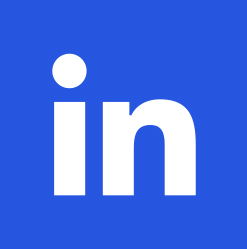 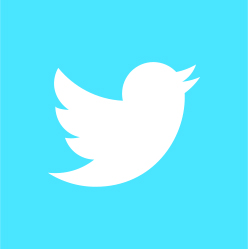 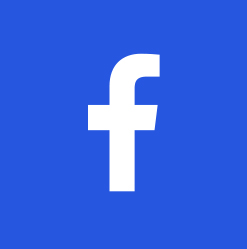 Meldung ganz einfach teilen:Ratingen, 04. April 2023 – Mit den Resi9 Reiheneinbaugeräten baut Schneider Electric sein nachhaltiges Produktportfolio weiter aus. Die Leitungsschutzschalter 1- und 3-polig (6-25 A) sind aus mindestens 56 Prozent recyceltem Kunststoff gefertigt – darunter alte Autoreifen und Plastikflaschen. Darüber hinaus lassen sie sich über PowerTags – Energiesensoren, die direkt auf oder unter dem Leitungsschutzschalter montiert werden – mit dem Wiser Hub 2. Generation koppeln, wodurch präzise Echtzeitdaten über Energie, Ströme, Leistung und Spannung einsehbar werden. Dies schafft die Grundlage, um den Verbrauch künftig zu optimieren und Ineffizienzen zu vermeiden.Innovative Produkte aus recyceltem KunststoffWeltweit fallen jährlich schätzungsweise 300 Millionen Tonnen Plastikmüll an. Eine riesige Belastung für die Umwelt, da sich Kunststoffe nur mühsam und über einen sehr langen Zeitraum abbauen lassen. Schon der Zersetzungsprozess einer Plastikflasche wird auf etwa 450 Jahre geschätzt. Bei Altreifen geht man sogar von rund 2.000 Jahren aus. Im Zuge des Zerfallsprozesses entstehen immer kleinere Plastikpartikel, sogenanntes Mikroplastik, welches dem Ökosystem zunehmend schadet. Schneider Electric packt dieses Problem nun an der Wurzel.Mit den Resi9 Leitungsschutzschalter 1- und 3-polig (6-25 A) setzt die Impact Company ihr Bestreben nach einer konsequenten Kreislaufwirtschaft fort und verhilft alten Autoreifen und Plastikflaschen zu einem neuen Leben im modernen Zuhause. Die Produkte werden aus mindestens 56 Prozent recyceltem Kunststoff gefertigt – darunter alte Autoreifen und Plastikflaschen – und verringern dadurch den CO2-Ausstoß während der Herstellung um 14 Prozent. Selbstverständlich besteht auch die Verpackung vollständig aus recycelbaren Materialien.Energieverbrauch optimieren, Sicherheit erhöhenDie Resi9 Reiheneinbaugeräte sind nicht nur nachhaltig, sondern unterstützen auch bei der Optimierung des Energieverbrauchs. Die Leitungsschutzschalter lassen sich problemlos über PowerTags mit dem Wiser Hub 2. Generation verbinden und ermöglichen die Messung und Überwachung der Energieströme in Echtzeit. Zudem bieten sie einen vollständigen Überblick über die Leistungsübertragung zwischen Stromerzeugern und -verbrauchern. Solch transparente Einblicke in den Energieverbrauch schafft die Grundlage, um den künftigen Verbrauch zu optimieren und Ineffizienzen entgegenzuwirken. Darüber hinaus sorgen die Leitungsschutzschalter in Verbindung mit PowerTags auch für einen aktiven und erweiterten Schutz des Zuhauses. Durch Senden von Echtzeit-Benachrichtigungen und Alarmmeldungen in der Wiser Home App bei Störungen im Stromversorgungssystem sind Nutzer immer sicher informiert und können im Bedarfsfall schnellstmöglich reagieren. Alle Funktionen sind übrigens jederzeit bequem über die Wiser-Home-App einseh- und auf Wunsch auch steuerbar. Resi9 für ein nachhaltiges ZuhauseUm die Klimakrise zu bewältigen, muss der CO2-Ausstoß schnellstmöglich drastisch reduziert werden. Die Resi9 Leitungsschutzschalter 1- und 3-polig (6-25 A) sind ein Schritt in die richtige Richtung. Mit recyceltem Kunststoff und einer erhöhten Energieeffizienz sorgen die Green Premium zertifizierten Produkte für das Wohlergehen des Planeten und der Ressourcen sowie für mehr Datentransparenz. Außerdem sind die Produkte RoHS- und REACH-konform.Weitere Informationen zum Resi9 Sortiment finden Sie hier: https://www.se.com/de/de/product-range/61364-resi9/Impact Company Schneider ElectricNachhaltigkeit ist bei Schneider Electric fest in der Unternehmens-DNA verankert. Seit mehr als 15 Jahren leistet das Unternehmen mit innovativen Lösungen seinen Beitrag zu einer wirtschaftlich und sozial verträglichen Klimawende. Schneider Electric versteht sich in diesem Sinne als Impact Company, die ihre Kunden und Partner zu einem nachhaltig erfolgreichen Wirtschaften befähigt. Gleichzeitig geht es auch um das Eintreten für Werte: Unternehmenskultur und Ecosystem sind eng an modernen ESG-Kriterien orientiert. Schneider Electric wurde 2021 mit dem unabhängigen Deutschen Nachhaltigkeitspreis ausgezeichnet und mehrfach von Corporate Knights zu einem der nachhaltigsten Unternehmen der Welt gekürt.Über Schneider ElectricWir von Schneider Electric möchten die optimale Nutzung von Energie und Ressourcen für alle ermöglichen und damit den Weg zu Fortschritt und Nachhaltigkeit ebnen. Wir nennen das Life Is On.Wir sind Ihr digitaler Partner für Nachhaltigkeit und Effizienz.Wir fördern die digitale Transformation durch die Integration weltweit führender Prozess- und Energietechnologien, durch die Vernetzung von Produkten mit der Cloud, durch Steuerungskomponenten sowie mit Software und Services über den gesamten Lebenszyklus hinweg. So ermöglichen wir ein integriertes Management für private Wohnhäuser, Gewerbegebäude, Rechenzentren, Infrastruktur und Industrien.Die tiefe Verankerung in den weltweiten lokalen Märkten macht uns zu einem nachhaltigen globalen Unternehmen. Wir setzen uns für offene Standards und für offene partnerschaftliche Eco-Systeme ein, die sich mit unserer richtungsweisenden Aufgabe und unseren Werten Inklusion und Empowerment identifizieren. www.se.com/de  Folgen Sie uns auf:      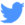 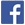 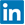 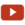 Entdecken Sie die neuesten Ansätze und Erkenntnisse zum Thema NachhaltigkeitHashtags: #SchneiderElectric #LifeIsOn #InnovationAtEveryLevel #EcoStruxure